7-րդ դասարանԱՌԱՋԱԴՐԱՆՔՆԵՐԻ ՓԱԹԵԹՄաս առաջին:Թեմա՝ ՄիանդամներՆերածական մաս:Առաջադրանքների փաթեթը նախատեսված է միջին և բարձր դասարանցիների համար: Փաթեթը կօգնի սովորողներին հասկանալ «Միանդամներ» թեման և վերացնել բացթողումները այդ թեմայի հետ կապված: Փաթեթը կազմված է հինգ դասերից և մեկ ամփոփիչ աշխատանքից: Ներառված են հետևյալ դասերը՝ՄիանդամներԹվային արտահայտություններ Տառային արտահայտություններՄիանդամի հասկացությունըՄիանդամների արտադրյալը, բնական ցուցիչով աստիճան Միանդամի կատարյալ տեսքը Նման միանդամներԱմփոփիչ աշխատանքՅուրաքանչյուր թեմայի տեսական մասը  պարզունակ և համառոտ շարադրված է, որը հնարավորություն կտա սովորողին վերհիշել թեմայի վերաբերյալ  գաղափարներ, սահմանումները, հատկությունները, այն կուղղորդի սովորողին հեշտությամբ կատարել առաջադրանքները: Յուրաքանչյուր դասի վերջում կան  տաս առաջադրանքներ և երկուական խնդիր, որոնք վերցված են  մաթեմատիկական ֆլեշմոբի նախորդ տարիների փաթեթից: Աշխատանքը ներառում  է նաև տեսանյութեր,  դասը ավելի պատկերավոր հասկանալու համար: Այս փաթեթը օգտակար կլինի նաև հեռավար ուսուցում ընտրած սովորողների համար:       Դաս 1.Թվային  արտահայտություններ:
Շատ խնդիրներ լուծելիս հարկ է լինում տրված թվերի հետ կատարել թվաբանական գործողություններ՝ գումարում, հանում, բազմապատկում և բաժանում։ Սակայն հաճախ, մինչ այդ գործողությունները մինչև վերջ հասցնելը, անհրաժեշտ է նախապես նշել դրանց կատարման հերթականությունը։ Դա բերում է նրան, որ խնդրի տվյալներից ելնելով և օգտագործելով թվեր, գործողություններ և փակագծեր՝ կազմվում է թվային արտահայտություն։ Վերը ասվածը կարող ենք այլլ կերպ ձևակերպել.Թվեր և գործողությունների նշաններ պարունակող « իմաստալից» արտահայտությունը կոչվում է թվային արտահայտություն:      Օրինակ`Մի հացն արժե 100 դրամ, իսկ շոկոլադի մեկ սալիկը՝ 250 դրամ:Երեք հացը և շոկոլադի երկու սալիկները միասին կարժենան`3⋅100+2⋅250 դրամ:3⋅100+2⋅250  արտահայտությունը  թվային է: Այս գրելաձևում մասնակցում են միայն թվեր և գործողության նշաններ:  Կատարելով թվային արտահայտության գործողությունները, գտնում ենք նրա արժեքը: 3⋅100+2⋅250=300+500=800 Ստանում ենք  800-ը, որը կլինի արտահայտության արժեքը:Բերենք այնպիսի օրինակ, որը թվային արտահայտություն չէ:      Օրինակ՝  այս արտահայտությունը թվային չէ .  9+2:4-100x4+)Ճիշտ է կան թվեր, գործողության նշաններ, բայց իմաստալից չէ, քանի որ փակագիծը փակվում է, բայց չի բացվում և առկա է մեկ ավելորդ գործողության նշան: Բերենք էլի թվային արտահայտության օրինակներ՝ա)12+3բ) 256-6:6գ) 5+15,6+3-9:3     Տառային արտահայտություններ:Փոխենք նախորդ  օրինակներից մեկի պայմանները:Օրինակ՝Դիցուք մեկ հացն արժե  a դրամ, իսկ շոկոլադի սալիկը՝  b դրամ:Երեք հացը և շոկոլադի երկու սալիկները միասին կարժենան 3⋅a+2⋅b դրամ:Եթե արտահայտությունը, բացի թվերից և գործողությունների նշաններից պարունակում է նաև տառեր, կոչվում է տառային արտահայտություն:Ավելի հստակ՝ եթե թվային արտահայտության մեջ մտնող որոշ թվեր (կամ բոլորը) փոխարինվեն տառերով (տարբեր թվերը՝ տարբեր տառերով), ապա կստացվի տառային արտահայտություն։Բերենք ևս մեկ տառային արտահայտության օրինակ՝14a+26b-7Հաշվել տառային արտահայտության արժեք, նշանակում է տառերը փոխարինել իրենց համապատասխան թվերով և հաշվել թվային արտահայտության արժեքը, այսինքն՝ կատարել գործողությունները, գտնել թվային պատասխանը:Թեմայի հետ կապված տեսանյութը դիտել այստեղ...Առաջադրանքներ:1.Հորինեք  մի քանի թվային արտահայտություններ, հաշվեք նրանց արժեքները:2.Կազմեք  թվային արտահայտություններ, որոնց  արժեքները համապատասխանաբար  հավասար են՝  100; 0,2; -4, 5:3.Գրեք թվային արտահայտության արժեքը՝ա) -2x(+3)բ)12×2գ)0,5:4դ)5×3ե)(2+3)x2զ)-5x(+4)է)7x2x2ը)(4×2)x(6×2)թ) -4+5x2+204.Տրված թվային արտահայտությունում 5 թիվը փոխարինեք  a տառով: Գրեք ստացված տառային արտահայտությունը:ա)7x5-1բ)2x5-5:3
 5.Բերեք տառային արտահայտությունների օրինակներ:6.a+3 տառային արտահայտության մեջ a տառի փոխարեն տեղադրեք հետևյալ թվերը՝  a=3;  a=-7;  a=10,2;  a=-4,5, այնուհետև  հաշվեք  արժեքը:7. Գրեք՝ա) (−2) և 3 թվերի արտադրյալը,բ) 12 թվի կրկնապատիկը,գ) 0,5 և 4 թվերի քանորդը,դ) 5 թվի եռապատիկը,ե) 2 և 3 թվերի գումարի կրկնապատիկը,զ) −5 և 4 թվերի արտադրյալը,է) 7 և 2 թվերի արտադրյալի կրկնապատիկը,ը) 4 թվի և 6 թվի կրկնապատիկի արտադրյալը։8.Գտեք յուրաքանչյուր տառային արտահատության արժեքը x-ի նշված արժեքների դեպքում:9. Լրացուցիչ: Խնդիր մաթեմատիկական ֆլեշմոբից. 
 Ամենաշատը քանի՞ «T» կտեղավորվի նկարում բերված քառակուսու մեջ: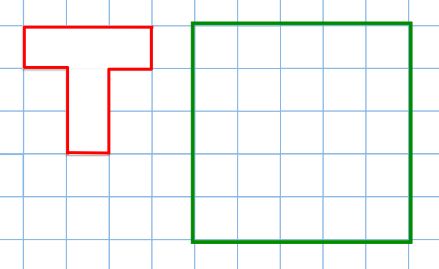 10. Լրացուցիչ: Խնդիր մաթեմատիկական ֆլեշմոբից.  
Նկարում բերված պայտը երկու ուղիղ կտրվածքով ամենաշատը քանի՞ մասի կարելի է բաժանել: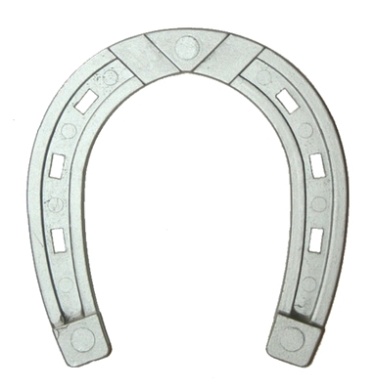        Դաս 2. Միանդամի հասկացությունը: Պարզագույն հանրահաշվական արտահայտությունները  միանդամներն են։Միանդամ անվանում են թվերի և տառերի արտադրյալ հանդիսացող հանրահաշվական արտահայտությունը։ Այդ տառերը և թվերը անվանում ենտվյալ միանդամի արտադրիչներ։Օրինակ՝ 3abc-ն միանդամ է, նրա արտադրիչներն են 3 թիվը և a, b, c տառերը։Նկատենք, որ այդ միանդամի գրառման մեջ բաց են թողնված բազմապատկման նշանները, մենք կաշխատենք այդ նշանը չդնել, բայց կհասկանանք, որ դրանց միջև դրված են բազմապատկման նշանները:։Ահա միանդամների այլ օրինակներ՝1, a, b, 5, 9, a/3, 0, abcd, 5ef,-23ab:Թիվը կամ մեկ տառը նույնպես անվանում են միանդամ,  իսկ 0-ն, կոչվում է զրոյական միանդամ:Նշենք միանդամների որոշ հատկություներ:Հատկություն 1. Երկու միանդամներ համարում են հավասար, եթե նրանք իրարից տարբերվում են միայն արտադրիչների հերթականությամբ:Օրինակ՝ 2ab, 2ba կամ ab2Գրում ենք այսպես՝ 2ab=2ba=ab2Հիշենք, որ արտադրյալը չի փոխվում, եթե արտադրիչների տեղերը փոխում ենք:Հատկություն 2.Երկու միանդամներ համարում են հավասար, եթե նրանցից մեկը ստացվում է    մյուս միանդամի մեջ թվային արտադչիչները միմյանց հետ բազմապատկելով:Օրինակ՝a b  և a միանդամները իրար հավասարն են, քանի որ մեկը ստացվում է մյուսից բազմապատկում կատարելով, նրա մեջ մտնող թվային արտադրիչները նրանց արտադրյալով փոխարինելով: =6 առաջին միանդամը կլինի՝ ab,  որն էլ  նույն երկրորդ միանդամն է:Հատկություն 3.Միանդամը համարում են հավասար զրոյի, եթե նրա արտադրիչների մեջ կա զրո թիվը:Օրինակ՝ aՀատկություն 4.Երկու միանդամներ համարում են հավասար, եթե նրանցից մեկը ստացվում է մյուսից՝ 1 արտադրիչը բաց թողնելով:11Թեմայի հետ կապված տեսանյութը դիտել այստեղ...Առաջադրանքներ1.Գրեք մի քանի միանդամների օրինակներ:2.Գրեք այնպիսի միանդամների զույգեր, որ գրելաձևով տարբեր լինեն, բայց իրար հավասար լինեն(օգտվիր վերը նշված հատկություններից):3. Նշեք միանդամի  և՛թվային և՛ տառային արտադրիչները:ա) a9   բ) 0,6xy     գ) c 2/3    դ) b4cե) x(−1) y   զ) a      է) 5kb     ը) 0,21axy:4. Գրեք բոլոր այն միանդամները, որոնք ստացվում են տված միանդամում արտադրիչների տեղերը փոխելիս.Տես առաջին օրինակը՝ա) 3ab=a3b=ab3բ) d(−2)3c   գ) x7yz    դ) ab4ե) ab31        զ) 2ak5    է) a(−2)bc:5. Պարզեցրու միանդամի գրությունը՝0ab, xy0z, 1kpx, (-3)a(-5), 24bc2d6. Ի՞նչ արժեք է ստանում 3x + 2y գումարը x, y-ի հետևյալ արժեքների դեպքում.x = 2, y = -57.Միանդամ են արդյո՞ք հետևյալ արտահայտությունները՝ab, -3c, 1+9d, a, -121a+3bc+4, 6a:8.Հաշվեք այս տառայի արտահայտության արժեքները, a-ն փոխարինելով երկուսով՝ab, -3c, 1+9d, a, -121a+3bc+4, 6a:9.Լրացուցիչ: Խնդիր մաթեմատիկական ֆլեշմոբից.  Քանի՞  քառակուսի կա նկարում: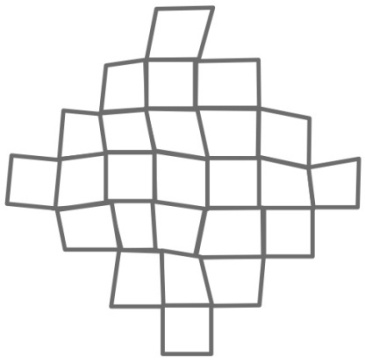 10. Լրացուցիչ: Խնդիր մաթեմատիկական ֆլեշմոբից.  
 Յուրաքանչյուր գրիչի հաստությունը 8մմ է: Քանի՞ միլիմետր է նկարում պատկերված մարմնի բարձրությունը: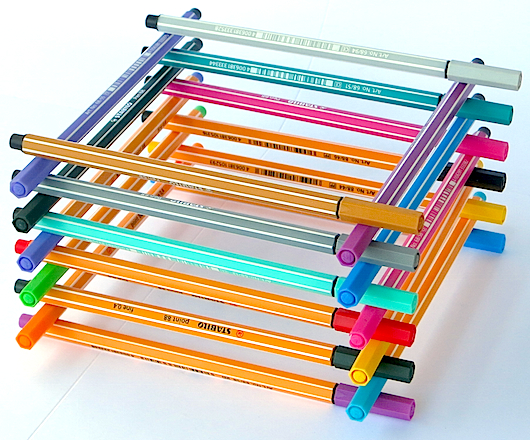       Դաս 3.Միանդամների արտադրյալը, բնական ցուցիչով աստիճանՄիանդամների արտադրյալ  ասելով հասկանում ենք այն միանդամը, որի արտադրիչները տվյալ միանդամների բոլոր արտադրիչներն են։Օրինակ՝ a3 և bca միանդամների արտադրյալը կլինիa3 bca =3aabcարտադրյալը հաշվելիս շատ հաճախ  միանդամը ունենում է մի քանի հատ նույն արտադրիչը, ինչպես  վերը նշված օրինակում՝ 3aabc, կարճ կարող ենք գրել այսպես՝3a2bc,  որտեղ վերևում նշված փոքր երկուսը ցույց է տալիս, որ այդ գրելաձևում առկա է երկու հատ արտադրիչ a տառով: Երկուսը   կոչվում է աստիճանացույց, իսկ a-ն՝ հիմք։Բերենք այլ օրինակներ՝ a a = a2a a a = a3a a a a = a4այսպես կարող ենք շարունակել:. . . . . . . . . .և համապատասխանաբար ասում, որa-ն a-ով բազմապատկած հավասար է a-ի երկրորդ աստիճանի կամ ավելի հաճախ ասում ենք a-ի քառակուսի, եթե վերջինս բազմապատկենք էլի a-ով, արդեն կստանանք   a-ի երրորդ աստիճանի կամ ավելի հաճախ ասում ենք a-ի խորանարդ։ a-ի հավասար չորս արտադրիչների արտադրյալը հավասար է a-ի չորրորդ աստիճանի և այլն։Միանդամում, եթե a-ն միակ արտադրիչն է, գրում ենք այսպես՝ a1 = a և ասում ենք, որ a-ի առաջին աստիճանը հավասար է a-ի, այսինքն մեկ աստիճանը չի գրվում:Այժմ փորձենք բազմապատկել հետևյալ միանդամները և գրել հակիրճ տեսքով՝aaaaa=a3  a2 =aaaaa=a5bbbbbbbbb=b4  b5 =bbbbbbbbb=b9Նկատենք, որ միանդամի մեջ, եթե հիմքերը նույնն են, ապա կարճ գրելիս ցուցիչները  գումարվում են՝am  a n =am+n   որտեղ  m-ը և n-ը բնական թվեր են:Ավելի պարզ լինելու համար, նորից բերենք օրինակ և համոզվենք՝ccc=c4  c3 =ccccccc=c7 նկատենք, որ ցուցիչները՝ 3, 4 –ը գումարվեցին և ստացանք յոթ ցուցիչը:Թեմայի հետ կապված տեսանյութը դիտել այստեղ...Առաջադրանքներ:1.Գրեք միանդամների արտադրյալը աստիճանի տեսքով, անվանեք հիմքը և աստիճանը.ա) bbbbբ) aaaaaգ) cccccccդ) kkkkkkkkkե)2զ)(-5)(-5)2. Պարզեցրեք միանդամի գրառումը՝ օգտագործելով աստիճանի գաղափարը.ա) abaբ) kpppkpգ) 3ababդ) 7xxyyyyx;ե) ababaզ) 3a2a3aէ) a3aaa23. Պարզեցրեք միանդամի գրառումը՝ օգտագործելով աստիճանի հատկությունը.ա) a2a3բ) b4bգ) k5k3դ) x3x12ե) a3ba2զ) k4n5k3n24.  Գրառեք՝ա) a-ի խորանարդի և b-ի քառակուսու արտադրյալը:բ) a-ի քառակուսու և b-ի կրկնապատկի արտադրյալը:գ) a-ի խորանարդի և b-ի քառակուսու եռապատիկի արտադրյալը:դ) a-ի քառակուսու կրկնապատիկի և a-ի խորանարդի արտադրյալը:5.Հաշվիր նշված միանդամների քառակուսիները:4, 5, 6, a, ab, 9, 10, 11abcՀուշում՝ 4 4=42 =166.  Տրված միանդամը ներկայացրեք մեկ այլ միանդամի քառակուսուտեսքով.ա) 25a2բ) 49b2գ) 16c4դ) 81e67. Տրված միանդամը ներկայացրեք մեկ այլ միանդամի խորանարդի տեսքով.ա) 8a3բ) 27b3գ) 125c6դ) 216e98. Աղյուսակում գրեք վերևի տողում և ձախ սյունակում տրված միանդամներիարտադրյալները`9.Լրացուցիչ: Խնդիր մաթեմատիկական ֆլեշմոբից.  Քանի՞ ճանապարհով կարելի է H կետից հասնել F կետը, եթե դեպի հյուսիս (N) և դեպի արևմուտք (W) շարժվել չի կարելի: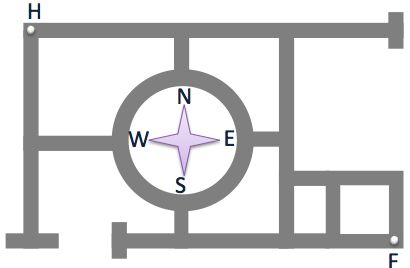 10. Լրացուցիչ: Խնդիր մաթեմատիկական ֆլեշմոբից.  Արևի տակ կատուներ էին տաքանում: Նրանք միասին 30 թաթ ավելի ունեին, քան ականջ: Քանի՞ կատու կար:
      Դաս 4.Միանդամի կատարյալ տեսքը:Տառեր պարունակող ոչ զրոյական միանդամն կասնեք գրված է  կատարյալ տեսքով, եթե այն ունի միայն մեկ թվային արտադրիչ, որը գրված է առաջին տեղում, իսկ յուրաքանչյուր տառ հանդես է գալիս միայն մեկ անգամ՝ գրված որոշակի աստիճանի տեսքով և գրված են այդ տառերը այբենական կարգով: Օրինակներ՝7ab, 12a2 , 11cde, -51d4     Բերենք նաև այնպիսի միանդամներ, որոնք կատարյալ տեսքով գրված չեն՝3 a2;  2bc, -67 ba2      Տառեր պարունակող ոչ զրոյական կատարյալ տեսքով գրված միանդամիթվային արտադրիչը անվանում են միանդամի գործակից։Օրինակ`-14 ab միանդամում գործակիցը՝ - 14 թիվն  է:Եթե ոչ զրոյական միանդամը ունի միայն տառային արտադրիչներ, ապահամարում ենք, որ նրա գործակիցը 1 է, եթե իհարկե միանդամը  դրական  նշանով է հանդես գալիս միանդամը, հակառակ դեպքում՝ կհամարենք գործակից մինուս մեկ:Օրինակ՝a=1a;  abc=1abc:  x2=1x2
-a=-1a;  -abc=-1abc:  -x2=-1x2Կասենք տրված է զրոյական միանդամ է, եթե այն ունի զրո թիվ արտադրիչը: Օրինակ՝a0bc=0Կատարյալ տեսքի ոչ զրոյական միանդամի աստիճան կոչվում է նրա մեջմտնող բոլոր տառերի աստիճանների գումարը։Օրինակ՝3a2b-ն երրորդ աստիճանի միանդամ է (2+1=3):3c-ն՝ առաջին աստիճանի միանդամ է (1):2a3d7 տաս աստիճանի մանդամ է (3+7=10):Առաջադրանքներ:1.Բերեք կատարյալ տեսքով գրված մի քանի միանդամների օրինակներ:
2.Նշեք կատարյալ տեսքով գրված միանդամի գործակիցը.ա) 10a     բ) 15a2b      գ) 127b3c4      դ) a   ե) ce    զ) (−8) e4k7է) (−16) k2ը) 20abcp14 3.Գրեեք կատարյալ տեսքով գրված այնպիսի միանդամներ, որոնց գործակիցները        լինեն մինուս մեկ:4. Գրեք այնպիսի կատարյալ տեսքով գրված միանդամներ, որոնց գործակիցները լինեն +1 կամ -4:5. Տրված են կատարյալ տեսքով գրված  միանդամներ. որոշեք նրանց գործակիցները և  միանդամի աստիճանները՝ա) 1 2/4 aբ) bգ) –cդ) 4ab2ե) −2aզ) 20b2է) 10 a2bcը) 7abcdef5;թ)- 5a2      6.  Միանդամը բերեք կատարյալ տեսքի.ա) (−2)b3բ) 4a8գ) (−2) bb24դ) 3a2a38ե) px2(−1) p3x6զ) 16x4y3       7.  Գրառեք.ա) a-ի և b-ի քառակուսու արտադրյալը,բ) a-ի խորանարդի և b-ի կրկնապատիկի արտադրյալը,գ) a-ի կրկնապատիկի և b-ի քառակուսու արտադրյալը,դ) a-ի և b-ի քառակուսիների գումարը,ե) a-ի և b-ի գումարի քառակուսին,զ) a-ի քառակուսու և b-ի քառակուսու արտադրյալը,է) a-ի և b-ի խորանարդների գումարը,ը) b-ի և a-ի խորանարդի արտադրյալը։8. Միանդամները բերեք կատարյալ տեսքի. նշեք նրա գործակիցը ևաստիճանը.ա) 3acb5բ) dcabգ) (−1)ac5bccde1 4դ) cdabե) 5 1/7 xy (−1)yzx2զ) (− 4/7) xy235zx49. Լրացուցիչ: Խնդիր մաթեմատիկական ֆլեշմոբից.  Շրջանների մեջ տեղադրիր 3-9 թվերը(առանց կրկնության) այնպես, որ յուրաքանչյուր տողում  և յուրաքանրչյուր սյունակում գրված թվերի գումարը համընկնի  համապատասխանաբար  տողի և սյան  վերջում գրված թվի հետ: Նշի'ր առաջին սյան թվերը: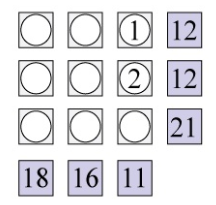       10. Լրացուցիչ: Խնդիր մաթեմատիկական ֆլեշմոբից.  Դասարանում բոլոր սովորողները մասնակցել են դիջիթեքի և  մարզական ստուգատեսներին: Նրանցից 17-ը մասնակցել է Դիջիթեքին,   15-ը՝ մարզականին, իսկ 8-ը՝ երկու ստուգատեսներին էլ միաժամանակ: Քանի՞ սովորող կա դասարանում:     Դաս 5. Նման միանդամներԵրկու միանդամներ կանվանենք նման (ոչ զրոյական միանդամներին չի վերաբերվում), եթե նրանք իրար հավասար են կամ տարբերվում են միայն իրենց գործակիցներով։Օրինակ՝ 3ab և 5ab միանդամները նման են, որովհետև տարբերվում են նրանքմիայն իրենց գործակիցներով, մեկին 3 է, իսկ մյուսինը՝ 5։Իմանալու համար՝ նման են արդյո՞ք տրված միանդամները, նրանց պետք է բերել նախ կատարյալ տեսքի։Պարզենք, նման են արդյո՞ք abab2 և baab2 միանդամները։Դրա համար  բերենք կատարյալ տեսքի՝abab2 = a2b3 և baab2 = a2b3ինչպես տեսնում ենք երկուսի գործակիցն էլ մեկ է, նույնն են, տառերը և նրանց ցուցիչները նույնպես նույնն են, ուրեմն այս երկու միանդամները իրար նման են: Նման կլինեն նաև այս միանդամները՝ a2b3  և 7a2b3 ,  քանի որ նրանք իրարից տարբերվում են միայն գործակիցներով։Նման միանդամների գումարը հավասար է մի միանդամի, որը նման է դրանցից յուրաքանչյուրին, իսկ  գործակիցը հավասար է այդ միանդամների գործակիցների գումարին։ Եթե գործակիցների գումարը զրո է,ապա միանդամների գումարը հավասար է զրոյի։Օրինակ՝3a2b + 2a2b = (3 + 2)a2b = 5a2b,12x3y2 + (−12)x3y2 = (12 − 12)x3y2 = 0 x3y=0 3a2b +(-3)a2b=0a2b=0Կամ գումարենք այս միանդամները՝7xyz + 3xyz + (−5)xyz = (7 + 3 + (−5))xyz = 5xyz:Այս քայլին նաև ասում ենք՝ նման անդամների միացում:Երկու նման միանդամների տարբերությունը հավասար է մի միանդամի, որը նման է դրանցից  յուրաքանչյուրին և գործակիցը հավասար է գործակիցների տարբերությանը։ Եթե գործակիցների տարբերությունը հավասար է զրոյի, ապա միանդամների տարբերությունը հավասար է զրոյի։Օրինակ՝3a2b - 2a2b = (3 - 2)a2b = 1a2b= a2b կամ7xyz -3xyz=4xyzԱյս քայլին նույնպես ասում ենք՝ նման անդամների միացում:Թեմայի հետ կապված տեսանյութը դիտել այստեղ ...Առաջադրանքներ:      1.Գրեք երկու միանդամներ, որոնք իրար նման են:2.Գրեք երկու միանդամներ, որոնք իրար նման չեն:3. Տրված միանդամները բերեք կատարյալ տեսքի,  հետո նշեք նման միանդամները:ա) a2bc, 2abca, a3bc, −3bcaբ) a2b, −aba2, −3a2b0, 7a2ba:գ 2a3b, 3a4b2, 4a3b, 80a4b2, a3b, −a4b2, a, 6p2x, −,a: դ) 0a2b3, −3a3b2, 0ab, 12a2b3, 2a3b4:4. Գտեք նման միանդամների գումարին հավասար միանդամը.ա) 2x + 3xբ) 3m + 5mգ) a + 4a + aդ) 3b + b + bե) 2a + 4a + 6aզ) 4ab + ab + 12abէ) 17a2 + 13a2 + 11a2ը) 15a2b + 14a2b +7a2թ) 43ce + (−17)ce + 11ce5. Գտեք նման միանդամների տարբերությանը հավասար միանդամը.ա) 7x − 2xբ) a − 3aգ) 10a − 18;դ) −4b − 2bե) 3bc − 17bcզ) mk − 24mkէ) 28a2 − 17a2ը) 4b2c − 12 b2c-14 b2cթ) 17a2b2 − 9 a2b2-0 a2b2-8 a2b26. Գտեք նման միանդամների գումարը.ա) a2bc + 2abca + (−3bca2)բ) (−aba2) + 7a2ba + a3b;գ) 7a2 + (−3a2) + (−4a2):257. Գտեք նման միանդամների տարբերությունը.ա) 3abc − 7abcբ) 9a3b2 − 9a3b2գ) 5a − 6aդ) 7a − a:8. Կատարեք նման անդամների միացում.ա) 18a2b − 4 a2b  + 6 a2bբ) 6a8b2 + 7 a8b2+ (−2) a8b2գ) 4b3c4 + 8 b3c4  − 14 b3c4դ) 0c2e5 + 4c2e5 − 16 c2e5 -9 c2e5ե) 2,1a2e − 1,6 a2e + 1,5 a2eզ) 6,46a4k + 2,14 a4k − 8,6 a4kէ) 1/8a2p3 + 3/8 a2p3 – 1/2 a2p3ը) 7,14ax2 + 4,36 ax2 − 12,8 ax29.Լրացուցիչ: Խնդիր մաթեմատիկական ֆլեշմոբից.  
Տաս զբոսաշրջիկներից վեցը խոսում են անգլերեն, իսկ յոթը՝ գերմաներեն: Նրանցից քանի՞սն  են  խոսում և՛ անգլերեն, և՛ գերմաներեն:      10.Լրացուցիչ: Խնդիր մաթեմատիկական ֆլեշմոբից.  Մանեն 3 սրբիչ փռելու համար 4 ամրակ օգտագործեց: Քանի՞ ամրակ է անհրաժեշտ ինը սրբիչ  նույն ձևով փռելու համար: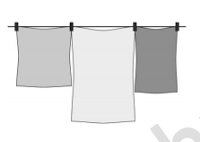     Դաս 6. Ամփոփիչ աշխատանք: 1.Նշվածներց որ՞ը միանդամ չէ.1)3a2b2)xyx23) a(-3)c44) 4a2 - b 2.Պարզեցնել միանդամի գրառումը՝ կիրառելով աստիճանի և արտադրյալի հատկությունները.6xxy3yx23.Միանդամներից ո՞րն է գրված կատարյալ տեսքով.1) 2/3a(-6)2)-4/5a2a3)0.3a3b24) a37b4.Միանդամը բերել կատարյալ տեսքի.8x3y2(-3/4)yx45.Բազմապատկել -5a6b3 և 7ab2c միանդամները:6.Նշված միանդամներից որի ՞ գործակիցն է 4,իսկ աստիճանը ՝5.1)4x5y2)4x2y33)5x2y24)5x4y7.Միանդամը բարձրացնել խորանարդ և արդյունքը գրել կատարյալ տեսքի միանդամով.2a3b48.Միանդամը ներկայացնել մեկ այլ միանդամի աստիճանի տեսքով:49x4y29.Միանդամներից ո՞րը նման չէ մյուս միանդամներին.1) 6b3a42) 5a3b43) 7a4b34) b39a410.Գտնել -8ab2; 9ab2 և 5ab2 նման միանդամների գումարը11. Գտնել  արտահայտության արժեքը.ա) 3,15+1,142=բ)  (-1-6)(-4)=12. Հաշվել տրված տառային արտահայտության արժեքը.ա) երբ x=-4,  y=1    2x-yբ)երբ  a=-50  b=30   2a+2b13.  Պարզեցրեք միանդամի գրությունը.ա) a5b2ab2բ)  (x5)4գ)  a2b1դ)   xbxb314. Կատարեք նման անդամների միացում.1ա) 14a4b+(-20)a4b+0a4bբ) c2e5+10c2e5-25c2e515.Գրեք աստիճանի տեսքով՝ա) 0,4  0,40,40,4բ)xxxxxգ)(x-y)(x-y)(x-y)(x-y)(x-y)դ)2/32/3 2/316. Հաշվեք.ա)25բ)(-10)3գ)(-5)3 +(-2)3դ) 1,32 -1,22-0,5217.Հավասար արտադրիչների արտադրյալը փոխարինեք աստիճանով.ա) xxxxx+3yyyyyyyyբ)  7777+666գ)  bbbbbbbbb-22դ)   xxxxx:(yyyyyyy)18.Աստղանիշը փոխարինեք թվով այնպես, որ ստացվի ճիշտ հավասարություն՝7 *=49, 8*=64, 10*=100000000, -2*=-8, (-5)*=62519.Թիվը ներկայացրեք երկու հիմքով աստիճանի տեսքով:2,4, 8, 16, 32, 64, 128:20. Լրացուցիչ: Խնդիր մաթեմատիկական ֆլեշմոբից.  Քանի՞ քառակուսի կա նկարում: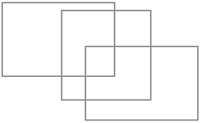 «Միանդամներ» թեման ամբողջական կարող եք դիտել «Քան» ակադեմիայի այս էջում:X10-1-51,51/20,11/3x-22x-1-15x10+x20x2ab-2abc5d3 a48a-9bab2a2b4